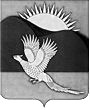 АДМИНИСТРАЦИЯПАРТИЗАНСКОГО МУНИЦИПАЛЬНОГО РАЙОНАПРИМОРСКОГО КРАЯПОСТАНОВЛЕНИЕГлава Партизанскогомуниципального района						       К.К.Щербаков28.08.2015         село Владимиро-Александровское                                № 570О внесении изменений в постановление администрацииПартизанского муниципального района от 09 июля2015 года № 495 «О выплате денежного поощрениялучшим муниципальным учреждениям культуры,находящимся на территории Партизанскогомуниципального района, и их работникам в 2015 году»В соответствии с постановлением администрации Приморского края от 20 августа 2015 года № 293-па «О внесении изменений в постановление администрации Приморского края от 30 июня 2015 года № 205-па                       «О распределении иных межбюджетных трансфертов на выплату денежного поощрения лучшим муниципальным учреждениям культуры, находящимся на территории сельских поселений Приморского края, и их работникам              в 2015 году», приказом департамента культуры Приморского края                      от 13 марта 2015 года № 37 «О присуждении денежных поощрений лучшим муниципальным учреждениям культуры, находящимся на территориях сельских поселений, и их работникам, на 2015 год», руководствуясь Уставом Партизанского муниципального района, администрация Партизанского муниципального районаПОСТАНОВЛЯЕТ:1. Внести в постановление администрации Партизанского муниципального района от 09 июля 2015 года № 495 «О выплате денежного поощрения лучшим муниципальным учреждениям культуры, находящимся на территории Партизанского муниципального района, и их работникам              в 2015 году» следующие изменения:21.1. Пункты 1.1 и 1.2 изложить в следующей редакции:«1.1. Муниципальному казённому учреждению «Районная межпоселенческая библиотека» Партизанского муниципального района - библиотека-филиал № 1 с.Сергеевка в размере 100,0 тыс. рублей.1.2. Муниципальному казенному учреждению «Управление культуры» Партизанского муниципального района для муниципального бюджетного образовательного учреждения дополнительного  образования детей «Детская школа искусств» Партизанского муниципального района в размере                  100,0 тыс. рублей;».2. Общему отделу администрации Партизанского муниципального района (Кожухарова) разместить настоящее постановление на официальном сайте администрации Партизанского муниципального района в информационно-телекоммуникационной сети «Интернет» в тематической рубрике «Муниципальные правовые акты».3. Контроль над исполнением настоящего постановления оставляю            за собой.